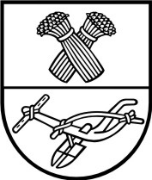 PANEVĖŽIO RAJONO SAVIVALDYBĖS ADMINISTRACIJOSDIREKTORIUSĮSAKYMASDĖL SAVIVALDYBĖS ADMINISTRACIJOS DIREKTORIAUS2014 M. BALANDŽIO 17 D. ĮSAKYMO NR. A-407 „DĖL VŠĮ VELŽIO KOMUNALINIO ŪKIO SKYRIMO DAUGIABUČIŲ NAMŲ BENDROJO NAUDOJIMO OBJEKTŲ ADMINISTRATORIUMI“ PAKEITIMO2018 m. balandžio 4 d. Nr. A-139PanevėžysVadovaudamasis Lietuvos Respublikos vietos savivaldos įstatymo 18 straipsnio 1 dalimi:1. K e i č i u Savivaldybės administracijos direktoriaus 2014 m. balandžio 17 d. įsakymo 
Nr. A-407 „Dėl VšĮ Velžio komunalinio ūkio skyrimo daugiabučių namų bendrojo naudojimo objektų administratoriumi“ 1 ir 2 priedus ir juos išdėstau nauja redakcija (pridedama).2. P r i p a ž į s t u netekusiu galios Savivaldybės administracijos direktoriaus 2017 m. gegužės 
25 d. įsakymą Nr. A-317 „Dėl Savivaldybės administracijos direktoriaus 2014 m. balandžio 17 d. įsakymo Nr. A-407 „Dėl VšĮ Velžio komunalinio ūkio skyrimo daugiabučių namų bendrojo naudojimo objektų administratoriumi“ pakeitimo“.Savivaldybės administracijos direktorius	Eugenijus LunskisPanevėžio rajono savivaldybėsadministracijos direktoriaus2014 m. balandžio 17 d. įsakymo Nr. A-407(Panevėžio rajono savivaldybės administracijos direktoriaus2018 m. balandžio 4 d. įsakymo Nr. A-139 redakcija)1 priedasDAUGIABUČIŲ GYVENAMŲJŲ NAMŲ, KURIEMS SKIRIAMAS BENDROSIOS NUOSAVYBĖS ADMINISTRATORIUS, SĄRAŠAS(Daugiabučiai namai iki 1 000 m2)__________________________________Panevėžio rajono savivaldybėsadministracijos direktoriaus2014 m. balandžio 17 d. įsakymo Nr. A-407(Panevėžio rajono savivaldybėsadministracijos direktoriaus2018 m. balandžio 4 d. įsakymo Nr. A-139 redakcija)2 priedasDAUGIABUČIŲ GYVENAMŲJŲ NAMŲ, KURIEMS SKIRIAMAS BENDROSIOS NUOSAVYBĖS ADMINISTRATORIUS, SĄRAŠAS(Daugiabučiai namai daugiau kaip 1 000 m2)__________________________________Eil. Nr.AdresasNaudingas plotas, m2Butų skaičiusKitų patalpų skaičiusNamui priskirtas žemės sklypo plotas, ha/savininkų teisė123456Karsakiškio seniūnija1.Aščiagalių k. Gailių g. 3288,0572.Geležių k. Šviesos g. 8349,9963.Geležių k. Parko g. 5313,4244.Geležių k. Parko g. 7306,5045.Stumbriškio k. Vabalninko g. 11164,964Krekenavos seniūnija6.Linkaučių k. Norušių g. 7551,37127.Šventupių k. Šventupių g. 11399,2288.Šventupių k. Šventupių g. 13386,5289.Šventupių k. Šventupių g. 17360,56810.Bobiniškių k. 16384,258Miežiškių seniūnija11.Bukaltiškių k. Lauko g. 4395,17812.Miežiškių mstl. Nevėžio g. 29152,96413.Miežiškių mstl. Nevėžio g. 33126,45414.Miežiškių mstl. Nevėžio g. 40108,3830,2 nuosavybė15.Trakiškio k. Taikos g. 27124,1031Naujamiesčio seniūnija16.Gustonių k. Alkupio g. 5324,01417.Jutkonių k.256,77618.Jutkonių k. 1187,37419.Jutkonių k. 5436,86820.Liberiškio k. Dvaro g. 8297,85621.Liberiškio k. Naujamiesčio g. 2155,29422.Liberiškio k. Naujamiesčio g. 2A197,30423.Liberiškio k. Naujamiesčio g. 4291,88924.Liberiškio k. Naujamiesčio g. 6203,61425.Liberiškio k. Naujamiesčio g. 7193,70426.Liberiškio k. Naujamiesčio g. 9176,26427.Liberiškio k. Naujamiesčio g. 10315,70828.Liberiškio k. Naujamiesčio g. 11280,0429.Liberiškio k. Naujamiesčio g. 12375,50830.Liberiškio k. Naujamiesčio g. 13149,46431.Liberiškio k. Naujamiesčio g. 15320,0832.Narutiškio k. 3288,51833.Naudvario k. Dvaro g. 9482,62734.Naudvario k. Dvaro g. 9D144,73435.Naujarodžių k., Naujarodžių g. 3298,00436.Vadaktėlių k. 3191,19537.Vadaktėlių k. 7259,845Panevėžio seniūnija38.Berniūnų k. Nevėžio g. 4322,00839.Berniūnų k. Nevėžio g. 8149,00440.Bobkalnio k. 9194,67441.Šilagalio k. Durpyno g. 6285,06742.Vaivadų k. Kampo g. 3306,68443.Navaršonių k. Nausodės g. 21336,944.Raguvos seniūnija44.Raguvos mstl. Laisvės g. 6168,154Ramygalos seniūnija45.Ramygalos m. Dariaus ir Girėno g. 5185,79746.Ramygalos m. Krekenavos g. 8324,94847.Ramygalos m. Kaštonų g. 4539,611248.Ramygalos m. Kaštonų g. 5399,14849.Ramygalos m. Kaštonų g. 7611,821250.Ramygalos m. Knygnešių g. 4151,45551.Ramygalos m. Knygnešių g. 6101,70452.Ramygalos m. Knygnešių g. 8102,99453.Ramygalos m. Laisvės a. 11232,567254.Ramygalos m. Pašto g. 4153,95455.Ramygalos m. Pašto g. 6  99,99456.Uliūnų k. Rožių g. 6282,984157.Uliūnų k. Rožių g. 10408,168Smilgių seniūnija58.Niaukonių k.7, Dvaro g. 20240,00459.Smilgių mstl. Panevėžio g. 18389,18760.Sujetų k. S. Nėries g. 16208,004Upytės seniūnija61.Stultiškių k. Nr. 4395,15862.Upytės k. Šermukšnių g. 1639,64963.Upytės k. Ėriškių g. 5188,274Vadoklių seniūnija64.Jotainių k. Dvaro g. 3489,519Velžio seniūnija65.Velžio k. Nevėžio g. 50395,6080,1792 nuosavybė66.Keravos k. Keravos g. 5184,79467.Kirkūnų k. Kirkūnų g. 80275,35468.Liūdynės k. Ramioji g. 3427,13669.Liūdynės k. Ramioji g. 9391,56870.Liūdynės k. Ramioji g. 15478,291071.Liūdynės k. Ramioji g. 17491,301172.Staniūnų k. Žiedų g. 3166,83473.Velželio k. Liepų aklig. 5399,96874. Vyčių k. Velžio kelias 29158,596Eil. Nr.AdresasNaudingas plotas, m2Butų skaičiusKitų patalpų skaičiusNamui priskirtas žemės sklypo plotas, ha/savininkų teisė123456Velžio seniūnija1.Dembavos k. Veteranų g. 131 059,8320